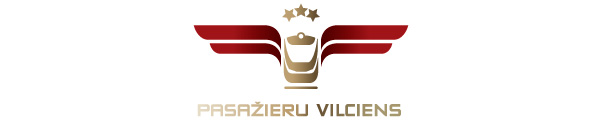 2021. gada 4. janvārīInformācija plašsaziņas līdzekļiemPēc savstarpējas vienošanās amatu atstājusi AS “Pasažieru vilciens” valdes locekle Inga VageleInga Vagele uzņēmumā valdes locekles amatu ieņēma no 2016. gada 30. decembra.   Tuvāko nedēļu laikā tiks izsludināts atklāts konkurss un notiks kandidātu atlase uz šobrīd vakanto valdes locekļa amata vietu. Līdz jauna valdes locekļa apstiprināšanai vakantā amata pienākumus pildīs AS “Pasažieru vilciens” valdes priekšsēdētājs Rodžers Jānis Grigulis.AS “Pasažieru vilciens” padome atzinīgi novērtē Ingas Vageles ieguldījumu uzņēmuma attīstībā un pateicas viņai par degsmi, neatlaidību un entuziasmu, pildot valdes locekles pienākumus uzņēmumam dinamiskā un sarežģītā laikā, un novēl izdošanos nākamajos profesionālajos izaicinājumos. Papildu informācijai:Agnese LīcīteAS “Pasažieru vilciens”Sabiedrisko attiecību daļas vadītājaTālr.nr.: 29467009; e-pasts: agnese.licite@pv.lv